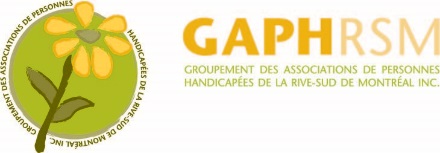 Compte-rendu du comité soutien à la famille et à la personne Du  17 novembre 2015PrésencesSylvie Boucher, Association PAUSEJoëlle Côté,  MADNancy Côté, APHRSOPierre Nadeau, AILIAFrance Perreault, APEDSylvie Bédard Autisme MontérégieDiane Malo, APHVRPauline Couture, GAPHRSMAbsences motivéesJulie Tourangeau,  APHRSMGuylaine Brûlé, Répit-Ted Autisme MontérégieAccueil et secrétariat Pauline souhaite la bienvenue et prend les notes. Lecture de l’ordre du jour Lecture du CR du 29-04-15Tel que luSuivis : aucun suivi, les points sont tous à l’ordre du jour.Lecture du CR de la rencontre d’échanges du 03-06-15 Tel que luSuivis : aucun suivi, les points sont tous à l’ordre du jour.Le sondage Stratégies pour l’appropriation par les organismes membresUn premier appel pour se procurer le sondage fut fait aux membres le 1ier octobre. À ce jour 3 organismes s’en sont prévalu, soit l’APHRSO, Autisme Montérégie et l’APCQ.Noter que le GAPHRSM n’a pas fait de nouvel appel car au cours d’octobre nous avons à nouveau travaillé avec l’informaticien afin d’optimaliser le sondage, à savoir, rendre des  réponses obligatoires avant de passer à la page suivante. De plus, ce qui justifie ce délai, est que nous avons demandé à des personnes aveugles de le tester afin de savoir s’il est accessible.Pauline fera un rappel aux membres au courant de la présente semaine afin de relancer l’appropriation par le plus grand nombre possible d’organismes membres d’ici le15 décembre.Le plan d’action du comité 2015-16 et sa mise en œuvreCompte tenu des délais, l’échéance prévue au plan d’action est repoussée de quelques mois.Le lancement qui devait avoir lieu lors de la SQPH 2016 aura lieu le 3 décembre 2016, journée internationale des personnes handicapées.Lors de la prochaine rencontre du comité, en janvier, si nécessaire, le comité évaluera le nombre d’organismes qui se sont prévalu du sondage effectuera un blitz pour en faire la promotion.Le comité s’informera alors de quels moyens les organismes entendent prendre pour sonder leurs membres et de quel soutien ils auraient besoin de la part du comité. Le comité suggèrera certaines avenues, telles : pour ceux qui n’ont pas accès à l’internet, utiliser les formats papiers, c’est l’organisme qui aura à intégrer les données ou encore lors d’une entrevue ou d’un contact téléphonique ils auront à entrer directement les réponses sur le format Web.Pauline contactera l’informaticien afin qu’il nous indique un mode d’emploi simple pour atteindre les données lorsque les questionnaires remplis et soumis afin d’informer les membres de la démarche à suivre.Pauline remet les attestations pour ceux qui ont suivi la formation. L’évaluation globale de la formation des 25 participants du GAPHRSM et du GAPHRY devrait être disponible dans les prochains jours puisque peu d’évaluation ont été complétées par les participants.5.3 L’accessibilité du sondage Web.Même si à l’origine l’informaticien nous avait assuré que le sondage était accessible pour l'utilisation de JAWS et NVDA, celui ne l’est pas tout à fait. À la suggestion de Martin Morin, nous avons mis en lien notre informaticien avec M. Alexandre Bellemare spécialiste en AU sur le WEB qui a dit avoir des accrocs avec le sondage, La majorité des problèmes mineurs sont déjà corrigés (comme les grosseurs de texte et compagnie).Cependant, les lecteurs JAWS et NVDA ne sont pas compatibles avec le fait que nous ayons des questions conditionnelles aux questions précédentes.Les lecteurs d'accessibilité lisent toutes les questions cachées à l’écran. Ceci rend l'utilisation du formulaire impossible tel qu’il est actuellement. On rencontre des difficultés à naviguer entre les questions, on voit les champs de formulaire mais on reste bloqué au niveau des choix de réponses lors des déplacements dans le questionnaire. Il y a aussi certaines balises qui devraient être modifiées pour clarifier l'utilisation des boutons radios.Advenant le besoin d'un formulaire spécifiquement pour les non-voyants, il faudra impliquer M. Bellemare dans le projet. Ce serait des formulaires simplifiés, sans questions conditionnelles et qui couvre les questions directement.Cela devra être dans le cadre d'un autre projet qui implique des frais supplémentaires et du temps additionnel.Pauline prendra des informations sur les coûts éventuels et, en fonction des coûts et de la participation des membres à s’approprier le sondage, il n’est pas impossible que le GAPHRSM le prévoit à son budget 2016-17, voire même, faire appel à un bailleur de fonds pour la réalisation de l’accessibilité.Nous en profiterons aussi pour voir à sa traduction en langue anglaise. La version anglaise est déjà pensée dans le logiciel, il faudrait en faire la traduction.D’ici là, et à l’instar des personnes qui n’ont pas accès à Internet, il sera suggéré 2 alternatives  aux personnes qui ont une déficience visuelle disposées à répondre au sondage: que leurs réponses soient intégrées par une autre personne ou qu’ils utilisent les formats papiers. Dans ce dernier cas les organismes intègrent  les réponses au format Web. Le comité décide de lancer quand même le rappel aux membres malgré que le sondage ne soit pas accessible, nous sommes trop avancés dans  ce projet pour changer tout le fonctionnement du formulaire actuel.L’offre de service du MSSSLa nouvelle offre qui devait descendre dans tous le Québec en avril en même temps que la loi 10 fut retardée et devait être rendue publique en décembre. Nous avons appris qu’elle ne serait publiée qu’au début de 2016.Ce n’est qu’à la suite que des activités d’appropriation s’organiseront.À noter que l’offre de service DI-TSA-DP du MSSS tient compte des meilleures pratiques et contient tous les éléments nécessaires et les meilleures orientations, cependant le problème à notre avis se situera au niveau de son application et de sa mise en œuvre. À suivre..Nouvelles du TerritoireRencontre des directions DI-DP-TSA des 3 CISSSEn collaboration avec le GAPHRY, le GAPHRSM a rencontré individuellement, au cours d’octobre les 3 directeurs des programmes DI-DP-TSA : Madame Sylvie Bilodeau du CISSS MC, Madame Nathalie Deschênes du CISSS ME et Monsieur Claude Bouchard du CISSS MO. Les questions posées furent de trois ordres : la structure organisationnelle des CISSS et où ils en sont; les programmes services, l’évaluation des programmes en lien avec l’offre de service du MSSS et sa mise en œuvre; la poursuite des travaux régionaux; la représentation de la SSS aux travaux locaux; le rôle des organisateurs communautaires.Le délai de mise en place de l’organisation des CISSS est prévu pour la fin 2015 début 2016. Les directeurs des programmes DI-DP-TSA des 3 CISSS travaillent ensembles sur les mécanismes régionaux : les ententes, les trajectoires de services en lien avec l’offre de service du MSSS.La rencontre des élus (les différents dossiers discutés)En collaboration avec le GAPHRY nous avons demandé des rencontres aux élus de la Montérégie. Notre objectif était de faire connaitre les deux regroupements et de discuter de l’avancement de l’ensemble des dossiers qui nous préoccupent actuellement concernant l’intégration sociale des personnes handicapées. Cela nous a permis d’établir des liens directs pour l’avenir lors d’envois de certains dossiers chauds, en autres aux résultats de notre sondage.Avec l’attachée politique de Madame Lucie Charlebois, Isabelle Chabot, nous avons discuté des sujets suivants : le soutien à la famille, le soutien à domicile, les activités de jour, les ressources résidentielles, la TÉVA, le transport et l’offre de service du MSSS.Nous avons rencontré également le caucus du PQ de la Montérégie, 10 personnes ont participé, soit 3 députés et des attachés politiques des députés qui n’ont pu se présenter (7 circonscriptions représentées dont une de Montréal)Les sujets discutés : le soutien à la famille, le soutien à domicile, les activités de jour, les ressources résidentielles, la TÉVA, l’éducation, l’emploi, les plans d’action des villes, le transport, l’habitation, la compensation équitable.AutresAucun point n’est ajouté.Calendrier des rencontres 2015-16Le 21 janvier 2016 de 9h30 à 11h30Le 16 mars 2016 de 9h30 à 11h30Le 4 mai 2016 de 9h30 à 11h30Le 9 juin 2016 la rencontre d’échanges avec les membres  qui précède l’AGA du GAPHRSM (prévoir la journée entière)PC pour le comité SAFPActionsResponsablesÉchéanceRésultatRendre disponible le questionnaire format électronique et papier aux membres du G  afin de sonder leurs membres Pauline 11- 2015Réalisé sauf pour l’AU du format Web.Appel par courriel aux membres pour s’approprier le sondageAu besoin appel personnalisé  Pauline 11-15 au 01-16Nombre d’organismes qui se  procurent le sondagePromouvoir l’utilisation de l’outil et proposer des modes d’emploi simples Le comité01 au 06-16Nombre de questionnaires remplisAu besoin, soutenir les membres à trier, filtrer et analyser les données.Équipe de soutien issue du comitéaprès le 06-16Les statistiques locales et régionales obtenuesÉtablir des  stratégies de publication Le comité09-16Les membres sont informésSoutenir la publication des résultats et des analyses.Le comité09 au 12-15Le nombre de données publiées localement et régionalementPublier des lettres ouvertes et ou témoignages pour dénoncer les différentes problématiquesLes membres du GAPHRSM01-16 au 03-17Le nombre de publicationFormation MDH-PPH aux organismes qui ont suivi la première session.GAPHRSM27-10-15 12 participants (7 organismes)